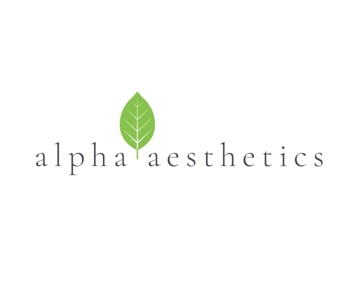 Cancellation PolicyConsultation fees are non-refundable. An appointment will not be booked until payment is made.Deposits are required to secure your treatment. Your deposit may be transferred to another date, if you inform us with a minimum of 24 hours’ notice. We will only transfer the appointment and deposit once. The deposit is non-refundable.